 	+	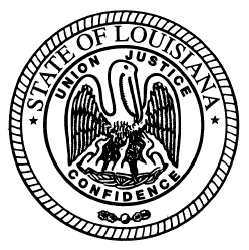   State of Louisiana State Licensing Board for Contractors Commercial board MeetingAGENDA - August 15, 2013ROLL CALL – Ms. Sharon Fabre PLEDGE OF ALLEGIANCE – Mr. Danny Graham, MemberINVOCATION & INTRODUCTION – Judge Darrell White, Retired, Hearing OfficerConsideration of the July 18, 2013 Commercial Board Meeting Minutes.Welcome / Introductions – Mr. Michael McDuff, Executive DirectorC.	Presentation / LSLBC Computer Based Testing – Dwight Pittman, Register Blast  	Peter Ranzino, Learning Sciences NEW BUSINESSD.	JUDGMENT(S):1.	Harris Construction of Louisiana, LLC, Cut Off, Louisiana - Consideration of an alleged violation by HARRIS CONSTRUCTION OF LOUISIANA, LLC, holder of residential contractor’s license number 880408, and of its only member and Qualifying Party, Travis Paul Harris, for an unpaid judgment against HARRIS CONSTRUCTION OF LOUISIANA, LLC and in favor of RSC Equipment Rental, Inc., for $10,074.92 plus accruing interest at the contract rate 18.00% per annum from October 16, 2011 until paid in full, attorney’s fees in the amount of $1,525.00 and costs in the amount of $451.00, plus 4.25% per annum interest from the date of Judgment until paid in full rendered by the Superior Court of the State of Arizona for the County of Maricopa, followed by a Petition of Make Foreign Judgment Executory rendered by the 17th Judicial District Court, Lafourche Parish, State of Louisiana.   La. R.S. 37:2150-2192, Sec. 2158(A)(9).2.	Moore Electric, Inc., Baton Rouge, Louisiana – Consideration of an alleged violation by Moore Electric, Inc., holder of Commercial License number 47366, and of its only member and Qualifying Party, Ralph D. Moore, for an unpaid judgment against you (and Star Electric) and in favor of Teche Electric Supply, LLC,  by the 19th Judicial District Court, Parish of East Baton Rouge, in which you, Ralph P. Moore, were ordered to pay: (a) $205,539.62 plus interest on this amount at the annual rate of 10% commencing on October 22, 2009 until paid and attorney’s fees equal to 25% of the principal and interest due; (b) $36,644.31 plus interest on each unpaid invoice at the annual rate of 18% commencing on the date of judicial demand until paid and attorney’s fees equal to 25% of the principal and interest due; and (c) All costs of court.   E.	Compliance Hearing(S): 1.	Interstate Construction & Demolition Group, Inc., Baton Rouge, Louisiana - Consideration of an alleged violation to maintain adequate records at all times to show compliance with licensure and failure to furnish copies of such records within 72 hours-notice thereof, for the project located at 12725 Delores Drive, Baton Rouge, Louisiana. La. R.S. 37:2158 (A)(3) and Rules and Regulations of the Board Section 101.2.	a)	JNA Electrical Construction & Services, L.L.C., Luling Louisiana - Consideration of an alleged violation for entering into a contract with an unlicensed contractor to perform work on the Red Lobster Restaurant Remodel project ($25,000.00), in Bossier City, Louisiana.  La. R.S. 37:2158(A)(4).	b)	U.S. General Construction, Inc., Alpharetta, Georgia - Consideration of an alleged violation for entering into a contract with an unlicensed contractor to perform work on the Red Lobster Restaurant Remodel project ($205,000.00), in Bossier City, Louisiana.  La. R.S. 37:2158(A)(4).	c)	Corey Gambrell d/b/a Gambrell Electric, Cookeville, Tennessee - Consideration of an alleged violation for acting as a contractor to perform work without possessing a Louisiana state contractor’s license on the Red Lobster Restaurant Remodel project ($30,000.00), in Bossier City, Louisiana. La. R.S. 37:2160(A)(1).3.	a)	Brownstone Construction, Ltd., Houston, Texas - Consideration of an alleged violation for entering into a contract with an unlicensed contractor to perform work on the Blooms Apartments project ($4,582,000.00), in Tallulah, Louisiana.  La. R.S. 37:2158(A)(4).	b)	McDaniel Enterprises, Inc., Vicksburg, Mississippi - Consideration of an alleged violation for acting as a contractor to perform work without possessing a Louisiana state contractor’s license on the Blooms Apartments project ($268,648.00), in Tallulah, Louisiana. La. R.S. 37:2160(A)(1).4.	a)	Omnibus, Inc., New Orleans, Louisiana - Consideration of an alleged violation that the contractor has permitted its contractor’s license to be used by another when the other contractor does not hold a license for the classification of work for which the contract is entered and the contractor entered into a joint venture in an amount for which a license is required with R.S. 37:1250 et seq., whereby all parties are required to be licensed at the time the bid is submitted and each party to the joint venture may only perform within the applicable classifications of the work of which it is properly classified to perform on Dr. Shannon Finley Clinic Build Out project ($70,000.00), in Hammond, Louisiana. La. R.S. 37:2158(A)(5), 2158(A)(3) and Rules and Regulations of the Board Section 1103. 	b)	JL Construction Group, LLC, Metairie, Louisiana - Consideration of an alleged violation for bidding or performing work not included in the classification under which its license was issued on the Dr. Shannon Finley Clinic Build Out project ($70,000.00), in Hammond, Louisiana. La. R.S. 37:2159(B).5.	a)	Custom Interiors, LLC, Mereaux, Louisiana - Consideration of an alleged violation for entering into a contract with an unlicensed contractor to perform work on the World Prayer Tabernacle project ($1,004,000.00), in Chalmette, Louisiana.  La. R.S. 37:2158(A)(4).	b)	Bryan Weaver d/b/a A.B. Construction, Nashville, Georgia - Consideration of an alleged violation for acting as a contractor to perform work without possessing a Louisiana state contractor’s license on the World Prayer Tabernacle project ($57,500.00), in Chalmette, Louisiana. La. R.S. 37:2160(A)(1).	c)	Versacon Enterprises, LLC, Jefferson, Louisiana - Consideration of an alleged violation for acting as a contractor to perform work without possessing a Louisiana state contractor’s license on the World Prayer Tabernacle project ($64,800.00), in Chalmette, Louisiana. La. R.S. 37:2160(A)(1).6.	a)	ICI Construction, Inc., Addison, Texas - Consideration of an alleged violation for entering into a contract with multiple unlicensed contractors to perform work on the High Grove Apartments project ($18,000,000.00) in Baton Rouge, Louisiana.  La. R.S. 37:2158(A)(4).	b)	D K Painting Company, Richardson, Texas - Consideration of an alleged violation for bidding or performing work not included in the classification under which its license was issued and for bidding and/or contracting to perform work in the name of “DK Painting and Construction, Inc.” which is a name other than the name which appears on the official records of the State Licensing Board for Contractors for the current license for work on the High Grove Apartments project ($1,199,336.00), in Baton Rouge, Louisiana. La. R.S. 37:2159 (B), La. R.S. 37:2158(A)(3) and Rules and Regulations of the Board Section 109.	c)	Petersendean Roofing F/K/A Brinkmann Roofing, Houston, Texas - Consideration of an alleged violation for acting as a contractor to perform work without possessing a Louisiana state contractor’s license on the High Grove Apartments project ($270,000.00), in Baton Rouge, Louisiana. La. R.S. 37:2160(A)(1).	d)	Thomas Windell Galyean d/b/a Garland Insulation Company East, Tyler, Texas - Consideration of an alleged violation for acting as a contractor to perform work without possessing a Louisiana state contractor’s license on the High Grove Apartments project ($195,000.00), in Baton Rouge, Louisiana. La. R.S. 37:2160(A)(1).	e) 	Alphamar Group, Inc. d/b/a Alpha Mar, Houston, Texas - Consideration of an alleged violation for acting as a contractor to perform work prior to possessing a Louisiana state contractor’s license on the High Grove Apartments project ($733,348.00), in Baton Rouge, Louisiana. La. R.S. 37:2160(A)(1).	f)	Associated Concrete Contractors, Inc., West, Texas - Consideration of an alleged violation for acting as a contractor to perform work without possessing a Louisiana state contractor’s license on the High Grove Apartments project ($2,644,318.00), in Baton Rouge, Louisiana. La. R.S. 37:2160(A)(1).g)	Commercial Water Management, Inc., Carrollton, Texas - Consideration of an alleged violation for bidding and/or contracting to perform work the name of “Choate USA” which is a name other than the name which appears on the official records of the State Licensing Board for Contractors for the current license for work on the High Grove Apartments project ($271,820.00), in Baton Rouge, Louisiana. La. R.S. 37:2158(A)(3) and Rules and Regulations of the Board Section 109.7.	The Luster Group, LLC, Baton Rouge, Louisiana - Consideration of an alleged violation for submitting a bid as a joint venture for which a license is required with R.S. 37:2150 et seq., whereby all parties are required to be licensed at the time the bid is submitted and each party to the joint venture may only perform within the applicable classifications of the work of which it is properly classified to perform on the St. John the Baptist Parish School Board Disaster Management Recovery Services project ($50,000.00) in St. John the Baptist Parish, Louisiana.  La. R.S. 37:2158(A)(3) and Rules and Regulations of the Board Section 1103.OLD BUSINESSG.	COMPLIANCE HEARING/CONTINUANCE(S):a)	Bruin, LLC, Baton Rouge, Louisiana - Consideration of an alleged violation for entering into a contract with an unlicensed contractor to perform work on the DXP Distributors Building Demo project ($173,500.00) in Baton Rouge, Louisiana.  La. R.S. 37:2158(A)(4).b)	Lee Haynes d/b/a Prime Companies, LLC and/or d/b/a Prime Construction, LLC, Baton Rouge, Louisiana - Consideration of an alleged violation for acting as a contractor to perform work without possessing a Louisiana state contractor’s license on the DXP Distributors Building Demo project ($173,500.00) in Baton Rouge, Louisiana. La. R.S. 37:2160(A)(1).c)	LA. Waste and Consulting, LLC, Baton Rouge, Louisiana - Consideration of an alleged violation for acting as a contractor to perform work without possessing a Louisiana state contractor’s license on the DXP Distributors Building Demo project ($173,500.00) in Baton Rouge, Louisiana. La. R.S. 37:2160(A)(1).2.	a)	Bruin, LLC, Baton Rouge, Louisiana - Consideration of an alleged violation for entering into a contract with an unlicensed contractor to perform work on the Shiloh Boat Storage Unit project ($286,000.00) in St. Joseph, Louisiana.  La. R.S. 37:2158(A)(4).	b)	Tim Williams Electric, Inc., Rayville, Louisiana - Consideration of an alleged violation for acting as a contractor to perform work without possessing a Louisiana state contractor’s license on the Shiloh Boat Storage Unit project ($14,400.00) in St. Joseph, Louisiana. La. R.S. 37:2160(A)(1).	c)	William Mark Holland d/b/a Bayou Fab and Metal Works, Delhi, Louisiana - Consideration of an alleged violation for acting as a contractor to perform work without possessing a Louisiana state contractor’s license on the Shiloh Boat Storage Unit project ($147,364.00) in St. Joseph, Louisiana. La. R.S. 37:2160(A)(1).3.	Bruin, LLC, Baton Rouge, Louisiana – Consideration of an alleged violation for problems relating to the ability of the contractor, its qualifying party, or any of its principal owners or shareholders to engage in the business of contracting as demonstrated by their prior contracting experience at the DXP Distributors Building Demo project in Baton Rouge, Louisiana and the Shiloh Boat Storage Unit project in St. Joseph, Louisiana. La. R.S. 37:2158(A)(9).H.	REQUEST FOR REHEARING/RECONSIDERATION OF PENALTY:1.	Jose A. Pina, Jr. d/b/a J. P. Steel Erectors, Alvarado, Texas - Consideration of an alleged violation for acting as a contractor to perform a scope of work where all labor and materials combined to complete the work was in the amount of $80,995.00 without possessing a Louisiana state contractor’s license on the CVS Pharmacy #5275 project, Abbeville, Louisiana. La. R.S. 37:2160(A)(1).I.	COMMITTEE REPORTS:	1.	Report from the Staff -Ms. Dupuy	2.	Building Committee – Mr. Graham	3.	Classification and Testing Committee – Mr. Weston / Mr. Dupuy	4.	Legislative/Rules and Regulations Committee – Mr. Gallo	5.	Finance Committee – Mr. Dupuy 6.	Residential Building Committee – Mr. BadeauxJ.	Consideration of residential applications, home improvement registrations and residential licensure exemptions as listed and attached to the agenda.  (Pages 6-12)K.	Consideration of commercial licensure exemptions as listed and attached to the agenda. (Pages 14-16)L.	Consideration of mold remediation application as listed and attached to the agenda. (Page 18)M.	Consideration of additional classifications as listed and attached to the agenda. (Pages 20-21)N.	Consideration of commercial applications as listed and attached to the agenda. Pending All Requirements Being Met  (Pages 23-33)Regular Commercial Applications  (Page 33)ADJOURNMENTResidential Building license applications  (pending all requirements being met)COMPANY NAMESAFFORDABLE RESIDENTIAL MODIFICATIONS, LLC41186 Citadel Drive, Sorrento, LA  70778BATISTE GROUP, LLC THE105 Salvador Drive, Lafayette, LA  70507BRITSCH, DARRELL JAMES144 St. John Lane, Leesville, LA  71446CAVANESS, JOHN P.	3226 E Lafourche Ct, Kenner, LA  70065DINGFREE CORPORATION				1866 McQuaid Drive, Baton Rouge, LA  70810DISASTER RECOVERY TEAM, LLC		440 Fairfield Avenue, Gretna, LA  70056D.J. SUTTON CONSTRUCTION, LLCP. O. Box 8596, Metairie, LA  70011GOSSERAND CONSTRUCTION, LLC	P.O. Box 42, Ventress, LA  70783HESNOR CONTRACTORS, INC.		1245 Sand Trap Road, Ville Platte, LA  70586MC PROPERTIES, INC.		212 Hilltop Drive, Pineville, LA  71360PINNACLE ROOFING, INC.		PO Box 2307, Conway, AR  72033R. MARTIN DEVELOPMENTS, LLC12202 Lake Estates Avenue, Baton Rouge, LA	 70810RIVER PARK CONSTRUCTION, LLC12 Concordia Avenue, Vidalia, LA  71373ROBERT NEAL CONSTRUCTION, LLC2716 Manley Avenue, Metairie, LA  70001SETH PRIOLA DEVELOPMENT, LLC	P.O. Box 12728, Lake Charles, LA  70612T3 GLOBAL PROJECTS, LLC		6216 Riverbrook Drive, Baton Rouge, LA  70820T. GASPARD CONSTRUCTION, LLC507 Contour Drive, Lake Charles, La  70605TATE CONSTRUCTION GROUP, LLC		309 Lawrence Ave., Thibodaux, LA  70301TISDALE CONSTRUCTION, INC	329 Frost Tower Rd, West Monroe, LA  71292VINSON CONSTRUCTION SERVICES, LLC1225 27th St. Suite B, Kenner, LA  70062WARREN, LINDA L. 2479 Hickory Hill Road, Pineville, LA  71360WELCOME HOME CONSTRUCTION, LLC1800 Numa Street, New Orleans, La  70114HOME IMPROVEMENT REGISTRATION APPLICATIONS(PENDING ALL REQUIREMENTS BEING MET)AA PAVERS, LLC				531 Bonnabel Boulevard, #A, Metairie, LA  70005-3258ABC HOME IMPROVEMENTS, LLC				P. O. Box 87079, Baton Rouge, LA   70879ACADIAN WINDOWS AND SIDING, LLC				2323 Bainbridge Street, Suite 14, Kenner, LA	7067-4108AMB CONSTRUCTION, LLC				2423 Bambridge Avenue, Suite#207, Kenner, LA  70062ASET ENTERPRISES LIGHTNING WHITENING, LLC		Post Office Box 238, Sulphur, LA  70663-3628AUSTIN, JOSHUA		10435 Sagefield Drive, Baton Rouge, LA  70818-4041BARDCO DECORATIVE CONCRETE SERVICES, LLC18006 Ashton Drive, Hammond, LA  70403-0256BERGENS, ROGERT STEVENS	500 Poplar Drive, Slidell, La  70458-5250BJS PRESERVATIONS LLC712 Steward Avenet, River Ridge, LA  70123-1434C & L CONSTRUCTION, LLC	5706 North Market Street, Shreveport, LA  71107-2514CAPITAL HOME IMPROVEMENTS, LLC		599 Highway 148, Ruston, LA  71270-8439CASSO, BERNARD L., JR.	Post Office Box 52111, Shreveport, LA  71135-2111CDP HOME SERVICES, LLC		21814 Riders Lane, Livingston, LA  70754-4111CDS FLOOD TEAM, LLC			10606 Loveland-Madeira Road, Loveland, OH  45140-8864CONTINENTAL ROOFING OF BIRMINGHAM, LLC	1002 Oster Drive, Huntsville, AL  35816-3150CRAFTSMEN PLUS, LLC			15617 Riverdale Avenue East, Baton Rouge, LA  70816-1579CRESCENT CROWN CONSTRUCTION, LLC	Post Office Box 1858, Metairie, LA  70004-1858CULTON 4 RESTORATION, LLC			2579 Highway 171, DeRidder, LA  70634-5752D&B PROPERTY MAINTENANCE, LLC	4900 Burke Drive, Metairie, LA  70003-2612DAVID DIAZ SERVICES, LLC		1609 Mason Smith Avenue, Metairie, LA  70003-5013DIAMOND CABINET DESIGNS, LLC			136 Rue DeBourg, LaPlace, LA  70068-3444DOUBLE M CONSTRUCTION, LLC	500 Lesa Lane, Stonewall, LA  71078-4451DUBOIS CONSTRUCTION, INC.			5020 Bissonet Drive, Metairie, LA  70003-1014DUNN'S CARPENTRY AND REMODELING, LLC	1267 Georgia Avenue, Port Allen, LA  70767-2221ENVIRO TECH OF LA, LLC			40222 Highway 190 East, Slidell, LA  70461-2442ERIC NEWMAN CONSTRUCTION, LLC		47091 Poplarhead Road, Franklinton, LA  70438-3751EUBANKS, RICKY DALE	204 Atlas Road, Youngsville, LA  70592-5258FRENCH SETTLEMENT RENOVATION SPECIALIST, LLC	143 Faye Daye Drive, Madisonville, LA  70447-3172FUN TIME POOLS, INC.				4860 Highway 19, Zachary, LA  70791-3560GARIBALDI RENOVATIONS, LLC208 N Silver Maple Drive, Slidell, LA  70458GERALD HEBERT CONSTRUCTION, LLC		215 Boone Road, Scott, LA  70583-4926GIBSON, STEVEN LESLIE	2151 Rogers Lane, Haughton, LA  71037-8612GNL CONTRACTORS, LLC			210 Rue Carroll, Slidell, LA  70461GOOD BUYS CONSTRUCTION CO. LLC	75 Tarver Drive, Many, LA  71449-3943G.P. CONSTRUCTION CO., INC.37202 West Hillcrest Drive, Slidell, LA  70460GROUT WORKS, LLC			2619 Tchoupitoulas Street, New Orleans, LA  70130GUILLORY, RICKY J.		158 Humphries Loop, Hessmer, LA   71341-4338HOME PRO CONSTRUCTION, LLC	11145 Ascension Court, Denham Springs, LA  70726-6953J. COUSIN, LLC				2418 Bluebird Street, Slidell, LA  70460-6620JAD CONSTRUCTION, LLC			745 Elizabeth Drive, Baton Rouge, LA  70815-4610JENDELL PROPERTIES, LLC		17 Woodchase Court, Violet, LA  70092-3628JONES REMODELING, LLC		3512 North Arnoult Road, Apt. 102, Metairie, LA  70002-3342LA PAVERS, LLC				Post Office Box 10630, New Orleans, LA  70181-0630LAMAY-O, INC.				8990 Mansfield Road, Shreveport, LA  71118LCB INDUSTRIES, INC.			Post Office Box 994, Bullard, TX  75757-0994LEE, JOEL	10750 Highway 603, Suite A, Bay St. Louis, MS  39520-8781LINEAR SOLAR, INC.2130 Octavia Street, New Orleans, LA  70115-5656LUSTER GROUP, LLC, THE				P.O. Box 3052, Baton Rouge, LA  70821LUXARY OUTDOOR DESIGNS, LLC	2233 Lafayette Avenue, Harvey, LA  70058-3133MALISSA COMPANY INC. AND THOMPSON SERVICES, LLC		Post Office Box 113, Leesville, LA   71446-1133MCW AFFORDABLE REMODELING, LLC			2530 Pelican Court, Jeanerette, LA  70544-6349MJF CONSTRUCTION, LLC		2212 North Arnoult Road, Apt. 236, Metairie, LA  70001-1807MJM VINYL SIDING COMPANY		214 Saxon Drive, Lafayette, LA  70508-5624OWNE'S TRACTOR & DUMP TRUCK SRVICE, LLC	Post Office Drawer B, Grand Coteau, LA   70541-1002P32 SERVICES, LLC				4700 Dryades Street, New Orleans, LA  70115-5532RYAN, GENE	79 Shelby Smith Road, Deville, LA  71328-9371SCOTT J. SONNIER, INC.	209 Esteva Street, Duson, LA  70529-3316SIMS PAINTING				564 Stonewall Frierson Road, Frierson, LA  71027-2191SMITH CONSTRUCTION SERVICES, LLC		Post Office Box 12, St. Joseph, LA  71366-0012STANDARD PROPERTIES, LLC		2325 North Hullen Street, Suite 2A, Metairie, LA  70001-6915STONEBERRY GRANITE, LLC			10390 Drake Lane, Keithville, LA  71047-8989SWINNEA, RICHARD			Post Office Box 245, Oakdale, LA  71463-0245TAYLORTRADES, LLC			1923 Hill Street, Alexandria, LA  71301-6025TOUCHET, JAMES E.	Post Office Box 831, Abbeville, LA   70511-0831TOP-NOTCH BUILDERS, LLC TEXAS	1508 South Lake Harris Rd., White Oak, TX  75693-2328TROUTH HOLDINGS, LLC4511 Brooklyn Drive, Sulphur, LA  70665-9380ULTIMATE OUTDOOR LIVING, LLC102 Lighthouse Lane, Sterlington, LA  71280-3657USMAN CONSTRUCTION, LLC3608 Taft Park, Metairie, LA  70002-4560XTREME XTERIOR, INC	232 Market Street, Flowood, MS  39232-3339RESIDENTIAL LICENSURE EXEMPTION REQUESTSCONSIDERATION OF LICENSURE EXEMPTIONS:NEW APPLICATION EXEMPTIONS (Pending all Requirements Being Met)1.	Lamar Contractors, Inc.  481 Sugarland Parkway, Luling, LA  70070		Status:  Licensed Company, RL 87449 		Qualifying Party:  Gary Allen Boudreaux, Steve Michael Louque		Examination2.	Pinnacle Roofing, Inc., P.O. Box 2307, Conway, AR 72013	Status:  Application, Residential Building Construction	Qualifying Party:  Aaron Richard Birdsong	Examination and 60 day waiting period	Reciprocity3.	Vinson Construction Services, LLC, 1225 27th Street, Suite B, Kenner, LA  70062	Status:  Application, Residential Building Construction	Qualifying Party:  Sherman Lee Vinson	Examination and 60 day waiting periodCOMMERCIAL LICENSURE EXEMPTION REQUESTSCOMMERCIAL LICENSURE EXEMPTION REQUESTS(Pending All Requirements Being Met)ReciprocityAbrams Architectural, 7260 Delta Circle, Austell, GA  30004Status:  Application, 7-290 Fabricate and Install Metal ProductsQualifying Party:  Terry Cole60 day waiting periodAdevco, Inc., P.O. Box 241958, Little Rock, AR  72223Status:  Application, Construction Management (Building Construction)Qualifying Party:  Marcus DevinExamination and 60 day waiting periodAds/Trinity LLC, 5595 Peachtree Road, Chamblee, GA  30341Status:  Application, Building Construction and 7-90 Demolishing WorkQualifying Party:  Michael Erin GormanExamination  CCD Construction Inc., 1733 Locust Street, Kansas City, MO  64133Status:  Application, Electrical Work StatewideQualifying Party:  Theotis DonnellExamination and 60 day waiting periodD&H Contracting, Inc., 160 Lawrence 223, Black Rock, AR 72415Status:  Application, 7-13 Electrical Transmission LinesQualifying Party:  William Kenneth RowseyExamination and 60 day waiting periodFacilities Maintenance Group Incorporated, P.O. Box 2397, Albertsville, AL 35950Status:  Application, Building ConstructionQualifying Party:  Christopher Allan HeadExamination and 60 day waiting periodFox Enterprises, Inc., P.O. Box 1718, Richmond, KY 40476Status:  Application, 7-37 Permanent or Paved Highways and Streets (Concrete)Qualifying Party:  Edward ChenaultExamination and 60 day waiting period IHI E&C International Corporation, 1080 Eldridge Parkway, Suite 1300, Houston, Texas 77077Status:  Currently Licensed (CL 58056), Heavy ConstructionQualifying Party:  Augusto Duque, Walter C. Sexton  Adding the classifications of Building Construction and Electrical Work StatewideExaminationsJ.L. Wood Electric Co., Inc., 5415 Yale Street, Houston, Texas 77091Status:  Application, Electrical Work StatewideQualifying Party:  James Leslie WoodExamination and 60 day waiting period Kraker-GA, Inc., 2488 Highway 85, Senoia, GA  30276 Status:  Application, Electrical Work StatewideQualifying Party:  Dennis Ryan BaileyExamination and 60 day waiting period Peyton Electric, Inc., P.O. Box 632, Bellarthur, NC  27811Status:  Application, Electrical Work StatewideQualifying Party:  Peyton Wayne HouseExamination and 60 day waiting period Poe Electric Inc., 2224 Old Markeeta Road, Moody, AL  35004Status:  Currently Licensed (CL 40275), Electrical Work StatewideQualifying Party:  Adam D. DeschampsExaminationPro Services, Inc., 8132 Merchant Place, Portage, MI  49002 Status:  Application, Mechanical Work StatewideQualifying Party:  Michael S. SimondsExamination and 60 day waiting period Rigging International, Inc., 1210 Marina Village Parkway, Alameda, CA  94501Status:  Currently Licensed (CL 25964), Heavy Construction Qualifying Party:  Patrick Joseph SettleExaminationStephen Phillip Pannell, P.O. Box 1090, Verona, MS  38879Status:  Application, Mechanical Work StatewideQualifying Party:  Stephen Phillip PannellExaminationWK Industrial Services Corp., 9365 Industrial Trace, Alpharetta, GA  30004 Status:  Application, Electrical Work StatewideQualifying Party:  Marcu DaiberExamination and 60 day waiting period    Exemptions - New ApplicationsBartlett Cocke General Contractors., LLC 8706 Lockway Street, San Antonio, TX  78217 Status:  Application, Building ConstructionQualifying Party:  Chad Alan Wernert60 day waiting period EGC Construction, 30 West 4th Street, Newport, KY  41071Status:  Application, Building ConstructionQualifying Party:  James R. Brunemann60 day waiting period Gayesco International, LP  2859 Westside Drive, Pasadena, TX  77502Status:  Application, 7-84 Instrumentation and CalibrationQualifying Party: Jason Lee Fitch60 day waiting period Infrastructure and Industrial Constructors USA, LLC, One Bigelow Square, Suite 708, Pittsburgh, PA  15219 Status:  Application, Building Construction; Heavy Construction; and Municipal and Public Works Construction Qualifying Party:  Lester C. SnyderExaminations and 60 day waiting periodMTC Construction, 108 East Berard Street, St. Martinville, LA  70582Status:  Application, Highway, Street & Bridge Construction; Heavy Construction; and Municipal and Public works ConstructionQualifying Party:  Monique Theresa ClarkExaminationsQuality Siding and Home Improvement, LLC, 421 Celeste Ave., River Ridge, LA  70123 Status:  Application, Building ConstructionQualifying Party:  Dominic GodboldExaminationQuanta Power Generation, Inc., 5445 DTC Parkway, Suite 1200, Greenwood Village, CO  80111Status:  Application, Building Construction; Heavy Construction; Municipal and Public Works Construction; Electrical Work Statewide; and Mechanical Work StatewideQualifying Parties:  James Wadley and Boyd Christopher Simon60 day waiting period Exemptions – Licensed CompaniesDieudonne Enterprises, Inc., 137 Midway Drive, River Ridge, LA  70123 Status:  Currently Licensed (CL 45794) with the classifications of Highway, Street, and Bridge Construction and Municipal and Public Works ConstructionAdding the classification of Building ConstructionQualifying Party:  Tina Kohl DieudonneExamination  Lamar Contractors, Inc., 481 Sugarland Parkway, Luling, LA  70070 Status:  Currently Licensed (CL 16384) with the classifications of Building Construction; Heavy Construction; Municipal and Public Works Construction; Install/Repair/Underground Storage Tanks; and Residential Building ContractorQualifying Parties:  Gary Allen Boudreaux and Steve Michael LouqueExaminations Lamar Construction Co. of Louisiana, Inc., 481 Sugarland Parkway, Luling, LA  70070 Status:  Currently Licensed (CL 26785) with the classifications of Building Construction, Heavy Construction and Municipal and Public Works ConstructionQualifying Parties:  Gary Allen Boudreaux and Steve Michael LouqueExaminations MOLD REMEDIATION APPLICATIONSMOLD REMEDIATION APPLICATIONS FOR LICENSE(Pending all requirements being met)(Company Name(s)TASCH, LLC7809 Airline Drive, Suite 208-A	, Metairie, LA	70003VINSON CONSTRUCTION SERVICES, LLC	1225 27th St., Suite B, Kenner, LA  70062WHEELER RESTORATION, LLC	1117 South Hugh Wallis Road, Suite 105, Lafayette, LA  70508-2573Additional classificationsAdditional classifications(Passed required exams)Company Name/Classification(s)	Lic. No.A/C MECHANICAL CONTRACTORS, INC.						58496SPECIALTY: SOLAR ENERGY EQUIPMENTAQUARIUS CONTRACTORS, INC.							53024ADD: MUNICIPAL AND PUBLIC WORKS CONSTRUCTIONBROWNLOW PLASTERING, LLC							47285SPECIALTY: WATERPROOFING; SPECIALTY: EXTERIOR INSULATION AND FINISHING SYSTEMS; SPECIALTY: PARTITIONS, SIDING, SHEET METAL, COLD-FORMED METAL FRAMING, METAL BUILDING, AND METAL ROOFINGC.J. MAHAN CONSTRUCTION COMPANY, LLC					51069ADD: HEAVY CONSTRUCTIONCONTI FEDERAL SERVICES, INC.							46638ADD: HIGHWAY, STREET AND BRIDGE CONSTRUCTIONCRAWFORD, VERDIE LOUISE							58425ADD: BUILDING CONSTRUCTIONIHI E&C INTERNATIONAL CORPORATION						58056ADD: ELECTRICAL WORK; ADD: HEAVY CONSTRUCTION; ADD: BUILDING CONSTRUCTIONHUGHES, MARTIN EUGENE								50060ADD: PLUMBING (STATEWIDE)JL CONSTRUCTION GROUP, LLC							54593SPECIALTY: PAINTING, COATING AND BLASTING 	(INDUSTRIAL AND COMMERCIAL)K D HOMES BUILDER, LLC								44719ADD: ELECTRICAL WORK (STATEWIDE); ADD: MUNICIPAL AND PUBLIC WORKS CONSTRUCTIONKEEFE'S AIR CONDITION & HEATING, INC.						27796SPECIALTY: SOLAR ENERGY EQUIPMENTKEN'S PLUMBING & HEATING, INC.							29937ADD: BUILDING CONSTRUCTIONKIDDER, INC.										32801SPECIALTY: ELECTRICAL WORK FOR STRUCTURESLAGASSE CONSTRUCTION, INC. OF TENNESSEE					58013ADD: BUILDING CONSTRUCTIONMIGHTY EAGLE CONSTRUCTION GROUP CORP					53485ADD: BUILDING CONSTRUCTIONML CONSULTING AND SERVICES, LLC						57154SPECIALTY: SOLAR ENERGY EQUIPMENTONSHORE MATERIALS, LLC								48869ADD: BUILDING CONSTRUCTIONOVERLAND CONTRACTING, INC.							33417ADD: ELECTRICAL WORK (STATEWIDE)Poe Electric Inc.ADD:  Electrical Work (Statewide)Rigging International, Inc.Heavy ConstructionROBINS & MORTON GROUP								27775ADD: POWER PLANTSSCHLENKER ELECTRIC, INC.								14454ADD: ELECTRICAL WORK (STATEWIDE)SLACK, GARRICK MICHAEL								43719ADD: MECHANICAL WORK (STATEWIDE)SPECIALTY DEMOLITION, LLC							53680ADD: BUILDING CONSTRUCTIONSULPHUR ELECTRIC CO., INC.							990ADD: BUILDING CONSTRUCTIONSUNLIGHT CONTRACTORS, LLC							58525ADD: BUILDING CONSTRUCTION; SPECIALTY: SOLAR ENERGY EQUIPMENTSUPRA CONSTRUCTION, LLC								49130ADD: BUILDING CONSTRUCTIONTRIPLE A CONSTRUCTION, INC.							28835ADD: MUNICIPAL AND PUBLIC WORKS CONSTRUCTIONWASTE MANAGEMENT NATIONAL SERVICES, INC.					46821ADD: HEAVY CONSTRUCTION; ADD: MUNICIPAL AND PUBLIC WORKS CONSTRUCTION;ADD: HIGHWAY, STREET AND BRIDGE CONSTRUCTIONCOMMERCIAL APPLICATIONSCOMMERCIAL APPLICATIONS FOR LICENSE(Pending all requirements being met)Company Name/Classification(s)ABRAMS ARCHITECTURAL7260 Delta Circle, Austell, GA  300047-290 FABRICATE AND INSTALL METAL PRODUCTSA/C SERVICES OF BATON ROUGE, LLC	P.O. Box 1026, Walker, LA  70785MECHANICAL WORK (STATEWIDE)ADEVCO, Inc.,P.O. Box 241958, Little Rock, AR  72223CONSTRUCTION MANAGEMENT (BUILDING CONSTRUCTION)Ads/Trinity LLC5595 Peachtree Road, Chamblee, GA  30341Building Construction7-90 Demolishing WorkABRAMS ARCHITECTURAL PRODUCTS, INC.	7260 Delta Circle, Austell, GA  30168	SPECIALTY: FABRICATE & INSTALL METAL PRODUCTSACORN ELECTRIC, LLC					7809 Airline Dr. Suite 303, Metairie, LA  70003	ELECTRICAL WORK (STATEWIDE)ADAMS BROS. CABINETRY, INC.2221 Murphy Court, North Port, FL  34289SPECIALTY: CARPENTRY, CABINETRY, MILLWORK, ARCHITECTURAL DESIGN ELEMENTSAFFORDABLE RESIDENTIAL MODIFICATIONS, LLC	41186 Citadel Drive, Sorrento, LA  70778	BUILDING CONSTRUCTION; HEAVY CONSTRUCTIONAHL-INTERIORS, LLC	716 Manley Ave., Metairie, LA  70002	BUILDING CONSTRUCTIONAIR CONTROL AC & HEATING, LLC	938 S. Cooley Rd., DeQuincy, LA  70633MECHANICAL WORK (STATEWIDE)ALEXANDER, Sr., KODY AUSTIN	302 North Cypress St., Vivian, LA	71082	SPECIALTY: PAINTING AND COATING AND BLASTING (INDUSTRIAL AND COMMERICAL)ALL UNITED SERVICE, INC.		1308 Fairway Drive, Kenner, LA  70062	MECHANICAL WORK (STATEWIDE)ANCHOR GROUP, INC. OF TEXAS, THE		9765 Harry Hines Blvd., Dallas, TX  75220	SPECIALTY: FENCINGARC ENERGY SERVICES, INC.	1876 Midland Road, Rock Hill, SC	 29730	SPECIALTY: WELDINGARC-TRT, LLC					3303 Lee Pkwy., Suite 270, Dallas, TX  75219	SPECIALTY: ROOFING AND SHEET METAL, SIDINGARGIO ROOFING & CONSTRUCTION, LLC	29729 Norman Road, Rio Hondo, TX  78583	SPECIALTY: ROOFING AND SHEET METAL, SIDINGARS SCAFFOLDING & MAINTENANCE, LLC	P.O. Box 14122, Baton Rouge, LA  70898	SPECIALTY: PERSONNEL FALL PROTECTION & DEBRIS CONTAINMENT SYSTEMS, SCAFFOLDING, SHORINGARTISAN WELDING FABRICATION AND FIELD SERVICES, INC.	379 FM 2021, Lufkin,. TX	  75901	SPECIALTY: COMMERCIAL AND INDUSTRIAL MAINTENANCEAVENTURA CONSTRUCTION, CORP	1101 Waverly Avenue, Holtsville, NY  11741BUILDING CONSTRUCTIONBAJA CONSTRUCTION CO., INC.P. O. Box 3080, Martinez, CA  94553	SPECIALTY: ORNAMENTAL IRON AND STRUCTURAL STEEL ERECTION, STEEL BUILDINGSBARNES ELECTRIC, LLC	P.O. Box 0091, Hammond, LA  70404	ELECTRICAL WORK (STATEWIDE)BARTLETT COCKE GENERAL CONTRACTORS, LLC8706 Lockway Street, San Antonio, TX  78217	BUILDING CONSTRUCTIONBASTION WORKS, LLC		2111 South Gayoso Street	New Orleans, LA	 70125BUILDING CONSTRUCTIONBATISTE GROUP, LLC THE	105 Salvador Drive, Lafayette, LA  70507BUILDING CONSTRUCTIONBELLANDE PROPERTIES, LLC	3409 Story Park Blvd., Meraux, LA  70075	ELECTRICAL WORK (STATEWIDE)BLACKHAWK INDUSTRIES, LLC7280 Main Hwy.	St., Martinville, LA  70582HEAVY CONSTRUCTIONBLASTECH ENTERPRISES, INC.	2200 Van Deman Street, Suite 100, Baltimore, MD  21224	SPECIALTY: STEEL BRIDGES, OVER AND UNDER PASSESBMP CONSTRUCTION LLC921 Main Street, Columbus, MS 39701BUILDING CONSTRUCTIONBOUDWIN, KEVIN JOSEPH	2473 Bayou Blue Rd., Houma, LA	70364ELECTRICAL WORK (STATEWIDE)BRIMSTONE CONSTRUCTION AND MAINTENANCE, LLC2015 N. Redoak Forest Ln., Sulphur, LA  70665	BUILDING CONSTRUCTION;SPECIALTY: SOLAR ENERGY EQUIPMENTCANNON CONSTRUCTION COMPANY, INC.					22787 Nichols Sawmill Road, Hockley, TX  77447	BUILDING CONSTRUCTIONCCD CONSTRUCTION, INC.	1733 Locust Street, Kansas City, MO  64133	ELECTRICAL WORK (STATEWIDE)CHEWNING & WILMER, INCORPORATED	2508 Mechanicsville Turnpike, Richmond, VA  23223	SPECIALTY: ELECTRICAL WORK FOR STRUCTURES; SPECIALTY: UNDERGROUND ELECTRICAL CONDUIT INSTALLATION; SPECIALTY: ELECTRICAL CONTROLSCIVIL SOLUTIONS INCORPORATED OF CALIFORNIA	2290 Foothill Drive, Vista, CA  92084	SPECIALTY: TOWER CONSTRUCTIONCLYDE PENNINGTON163 Mercer Rd., Pineville, LA 71360SPECIALTY: PLUMBING (STATEWIDE)COBRA BEC, INC.					P.O. Box 19068, Spokane, WA  99219	SPECIALTY: ROOFING ANS SHEET METAL, SIDINGCOGEN CLEANING TECHNOLOGY, INC.		P.O. Box 399, Kemah, TX	  77565	SPECIALTY: CHEMICAL CLEANING, HYDRO BLASTING, PUMPING WASTE; SPECIALTY: BLOW PIPE WORK;SPECIALTY: EQUIPMENT, INDUSTRIAL PIPING PRESSURE VESSELS AND TANKSCOMFORT SPECIALISTS, LLC				2717 Midden Drive, Marrero, LA  70072	SPECIALTY: HEAT, AIR CONDITIONING, VENTILATION DUCT WORK AND REFRIGERATIONCOMMERCIAL BUILDING SYSTEMS, INC.	213 Wingedfoot Drive, Shreveport, LA  71106-8411	SPECIALTY: DRYWALLCOMPLIANCE ENERGY SERVICES, INC.	3446 State Hwy. 69, Guntersville, AL  35976	HEAVY CONSTRUCTION; MUNICIPAL AND PUBLIC WORKS CONSTRUCTIONCONSTRUCTION & DEVELOPMENT GROUP, LLC	3525 N. Causeway Blvd. Suite 1040, Metairie, LA  70002BUILDING CONSTRUCTIOND & B PLUMBING, INC.		124 Dugas Lane, Carencro, LA  70520PLUMBING (STATEWIDE)D. J. SUTTON CONSTRUCTION, LLC	PO Box 8596, Metairie, LA  70011	BUILDING CONSTRUCTION; HIGHWAY, STREET AND BRIDGE CONSTRUCTION; HEAVY CONSTRUCTION; MUNICIPAL AND PUBLIC WORKS CONSTRUCTIONDARYL LARSON'S INSTALLATIONS, LLC	100 Wedgewood Drive, Slidell, LA	 70458	MECHANICAL WORK (STATEWIDE)DAY & ZIMMERMANN INTERNATIONAL, INC.		1827 freedom Road Suite 101, Lancaster, PA  17601	SPECIALTY: INDUSTRIAL PIPING; SPECIALTY: INDUSTRIAL PLANTS; SPECIALTY: POWER PLANTSDCO ENERGY, LLC	100 Lenox Drive, Suite 100, Lawrenceville, NJ  8648	HEAVY CONSTRUCTIONDE VILLAS SOLUTIONS, LLC	4239 Ash Dr., Slidell, LA  70461	SPECIALTY: MASONRY, BRICK, STONEDELEON & SONS LLC					7928 Barocco Drive, Harahan, LA	70123	SPECIALTY: MASONRY, BRICK, STONEDELIGHT FABRICATION, LLC				P.O. Box 65, Delight, AR  71940	BUILDING CONSTRUCTION;SPECIALTY: INSULATION (COMMERCIAL AND INDUSTRIAL); SPECIALTY: CONCRETE (EXCLUDING HIGHWAYS, STREETS, BRIDGES AND UNDERWATER WORK)D & H CONTRACTING, INC.160 Lawrence 223, Black Rock, AR 72415ELECTRICAL TRANSMISSION LINESDIMENSION PIPELINE, LLC			One Fluor Daniel Drive, Suite D1-7-50, Sugar Land, TX  77478SPECIALTY: TRANSMISSION PIPELINE CONSTRUCTIONDISASTER RECOVERY TEAM, LIMITED LIABILITY COMPANY		440 Fairfield Avenue, Gretna, LA  70056	BUILDING CONSTRUCTIONDOYLE'S AIR CONDITIONING, HEATING AND ELECTRIC, LLC104 Bayou Bend Road, Suphur, LA  70663MECHANICAL WORK (STATEWIDE); ELECTRICAL WORKEAGLE SYSTEMS, INC.			1000 Caruso Blvd., Suite 195, Slidell, LA  70461SPECIALTY: ASBESTOS REMOVAL AND ABATEMENTEGC CONSTRUCTION CORPORATION		30 West 4th Street, Newport, KY  41071	BUILDING CONSTRUCTIONENERGY AND COMFORT SOLUTIONS, LLC		256 Calumet St., Madisonville, LA	 70447	MECHANICAL WORK (STATEWIDE)ENGLOBAL U.S., INC.					654 N. Sam Houston Parkway, Ste. 400, Houston, TX  77060	HEAVY CONSTRUCTIONFACILITIES MAINTENANCE GROUP INCORPORATED	P. O. Box 2397, Albertville, AL  35950	BUILDING CONSTRUCTIONFERRAR'S HEATING & AIR CONDITIONING, CO.	P.O. Box 154107	, Lufkin, TX  75915	MECHANICAL WORK (STATEWIDE)FOUR POINT CONSTRUCTION SOLUTIONS, LLC					1149 Creighton Rd. #7, Pensacola, FL  32504	SPECIALTY: DRYWALLFOX ENTERPRISES, INC.	P.O. Box 1718, Richmond	, KY  40476SPECIALTY: PERMANENT OR PAVED HIGHWAYS AND STREET (CONCRETE)FULCRUM CONSTRUCTION GROUP, LLC				P.O. Box 130, Daphne, AL  36526	SPECIALTY: DRYWALLG. DAIGLE ELECTRIC, LLC	1500 I-10 Service Road East, Apt. #114, Slidell, LA	70461	ELECTRICAL WORK (STATEWIDE)GAYESCO INTERNATIONAL, LP	2859 Westside Drive, Pasadena, TX  77502	SPECIALTY: INSTRUMENTATION AND CALIBRATIONGET GREEN SOLAR, LLC					1431 Marina Dr., Slidell, LA  70458	BUILDING CONSTRUCTION;SPECIALTY: SOLAR ENERGY EQUIPMENTGREENLEAF CONSTRUCTIN CO., INC.	1734 E. 63rd Street, Suite 502, Kansas City, MO  64110	CONSTRUCTION MANAGEMENT (BUILDING)GSL CONSTRUCTORS OF LOUISIANA, LLC	14488 Oak Path Drive, Prairieville, LA  70769BUILDING CONSTRUCTIONHCIC ENTERPRISES, LLC	2912 Edith Lane, Fort Worth, TX  76117BUILDING CONSTRUCTIONHELICAL SOLUTIONS, LLC		128 Bank Avenue, Lafayette, LA  70506HEAVY CONSTRUCTIONHEMBREE CONTRACTING, INC.514 W. Bankhead Hwy., Suite 100, Villa Rica, GA  30180	CONSTRUCTION MANAGEMENT (BUILDING, HIGHWAY, STREET AND BRIDGE CONSTRUCTION, HEAVY CONSTRUCTION, MUNICIPAL AND PUBLIC WORKS CONSTRUCTION)HERCULES PAINTING COMPANY, INC.	1102 Sampson Street, New Castle, PA  16101	SPECIALTY: PAINTING AND COATING (INDUSTRIAL AND COMMERICAL)HURD, FRED LOUIS	85494 House Creek Rd., Bush, LA	70431SPECIALTY: ELECTRICAL CONSTRUCTION FOR STRUCTURESIDENTITY MANAGEMENT CONSULTANTS, LLC	218 E. Dallas Road, Ste 100, Grapevine, TX	  76051	SPECIALTY: SIGN, SCOREBOARDS, DISPLAYS, BILLBOARDS (ELECTRICAL/NON ELECTRICAL)IMPERIAL GROUIP, LLC, THE			1631 Elysian Fields Avenue #371, New Orleans, LA	70117	CONCRETE (EXCLUDING HIGHWAYS, STREET, BRIDGES AND UNDERWATER WORK)INTERBAY BUILDING SERVICES, INC.					7552 Navarre Parkway, Suite 44-A, Navarre, FL  32566	BUILDING CONSTRUCTIONJ. L. WOOD ELECTRIC CO., INC.5415 Yale St., Houston, TX  77091	SPECIALTY: ELECTRICAL WORK FOR STRUCTURESJARI CONSTRUCTION, LLC					P. O. Box 58950, New Orleans, LA	  70158	BUILDING COSNTRUCTIONJUNCTION INDUSTRIES, LLC		8551 Boat Club Rd., Suite 115, Fort Worth., TX  76179SPECIALTY: INSTALLATION OF EQUIPMENT, MACHINERY AND ENGINES; SPECIALTY: COMMERCIAL AND MAINTENANCE; SPECIALTY: WELDING; SPECIALTY: INDUSTRIAL SILOS; SPECIALTY: SPECIALTY: BULK AND OTHER MATERIAL-HANDLING EQUIPMENT; SPECIALTY: ERECT & INSTALL OF FABRICATED METAL STRUCTURES, SIGNS CONVEYORS, ETC. 	 	FOUNDATION FOR SAME; SPECIALTY: PARTITIONS, SIDING, SHEET METAL, COLD-FORMED METAL FRAMING, METAL BUILDINGS, & METAL ROOFINGKAMANA O'KALA, LLC					10117 SE Sunnyside Road #F1112, Clackamas, OR  97015	BUILDING CONSTRUCTION; SPECIALTY: SOLAR ENERGY EQUIPMENTKAY-RAY CONSTRUCTION, LLC		14556 Vicaro Lane, Hammond, LA	  70401	BUILDING CONSTRUCTIONKENDRA'S PROFESSIONAL, INC.	P.O. Box 3568, Harvey, LA  70059	BUILDING CONSTRUCTIONKERR CONSTRUCTION, INC.	3208 17th Street East, Palmetto, FL	  34221	SPECIALTY: TUNNELSKEYSTONE CONTRACTING GROUP, LLC	2720 East Cavett, Shreveport, LA  71104BUILDING CONSTRUCTION	KODY AUSTIN ALEXANDER Sr.302 North Cypress St., Vivian, LA 71082SPECIALTY: PAINTING, COATING AND BLASTING (INDUSTRIAL & COMMERCIAL)KRAKER-GA, INC.		2488 Highway 85	, Senoia, GA  30276	SPECIALTY: ELECTRICAL WORK FOR STRUCTURES; SPECIALTY: UNDERGROUND ELECTRICAL CONDUIT INSTALLATION; SPECIALTY: ELECTRICAL CONTROLSLA POOLS, LLC					3633 Line Avenue, Shreveport, LA	 71104	SPECIALTY: SWIMMING POOLS, WATER FEATURES AND FOUNTAINSLANE CARSON & ASSOCIATES, LLC			321 N. Vermont St., Covington, LA  70433	BUILDING CONSTRUCTIONLEGACY LAND DEVELOPMENT, LLC		4501 Jackson St. Ext. C PMB #355 ASC, Alexandria, LA  71303	BUILDING CONSTRUCTIONLIONEL BOUDREAUX TRUCKING, LLC	P.O. Box 674, New Roads	, LA  70760	SPECIALTY: CLEARING, GRUBBING AND SNAGGING; SPECIALTY DEMOLISHING WORK; SPECIALTY: BULK AND OTHER MATERIAL-HANDLING EQUIPMENTLOUISIANA LAGNIAPPE DEVELOPMENTS, LLC	2080 Hwy. 162, Benton, LA  71006	BUILDING CONSTRUCTIONLOUISIANA PRECAST VENTURES, LLCP.O. Box 1778, Spartanburg, SC  29304	SPECIALTY: PRECAST AND PRESTRESSED CONCRETELOUISIANA ROOF COATINGS, LLC			2202 Hickory Ridge Drive	, Bossier City, LA  71111	BUILDING CONSTRUCTIONMCMILLON VENTURES, LLC					128 Franton Chaple Rd., Eros, LA	71238	MECHANICAL WORK (Statewide)MECHANICAL COOLING SERVICES, LLC	138 Pinewood Road, Benton, LA  71006	MECHANICAL WORK (STATEWIDE)MERCO MECHANICAL, INC.		1 Oakbrook Terrace, Oakbrook Terrace, IL	60181	SPECIALTY: INDUSTRIAL PIPING MERGE CONSTRUCTION, LLC		124 Edna Drive, Des Allemands, LA  70030	BUILDING CONSTRUCTIONMICHEL MECHANICAL SERVICES, LLCP.O. Box 690, Lancaster, KY  40444	HEAVY CONSTRUCTIONMID-SOUTH DEVELOPERS, LLC	2160 E. Gause Blvd. Ste. 100, Slidell, LA  70461	BUILDING CONSTRUCTIONMODULAR GENIUS, INC.	1201 South Mountain Road, Joppa, MD  21085-3414BUILDING CONSTRUCTIONMORAN PLUMBING AND HEATING, LLC	2110 Corinne Dr.	, Chalmette, LA	70043PLUMBING (STATEWIDE)MTC CONSTRUCTION, LLC		108 East Berard Street, St. Martinville, LA	70582HIGHWAY, STREET AND BRIDGE CONSTRUCTION; HEAVY CONSTRUCTION; MUNICIPAL AND PUBLIC WORKS CONSTRUCTIONMWM CONTRACTING AND CONSTRUCTION COMPANYP.O. Box 3055, West Monroe, LA	71294	SPECIALTY: RAILROADSOSR SERVICES, LP					P.O. Box 891365, Houston, TX  77289	SPECIALTY: HEAT TREATMENT OF METALSP & G BUILDERS, LLC	805 Bayou Pines West, Lake Charles, LA	70601	BUILDING CONSTRUCTIONPEYTON ELECTRIC, INC.	P.O. Box 632, Bellarthur, 	NC  27811	ELECTRICAL WORK (STATEWIDE)PINNACLE PLANT SERVICES, INC.	P.O. Box 21158, Beaumont, TX  77720	HEAVY CONSTRUCTIONPRECISE HVAC & ELECTRICAL SOLUTIONS, LLC2100 Magnolia Ridge St., Marrero, LA  70072	MECHANICAL WORK (STATESWIDE)PRO SERVICES, INC.				8132 Mechant Place, Portage, MI	49002	MECHANICAL WORK (STATEWIDE)Q STYLE, LLC					201 St. Charles Avenue 114-279, New Orleans, LA	70170BUILDING CONSTRUCTIONQUALITY SIDING AND HOME IMPROVEMENT, LLC421 Celeste St, River Ridge, LA 70123BUILDING CONSTRUCTIONQUANTA POWER GENERATION, INC.	5445 DTC parkway Ste. 1200, Greenwood Village, CO  80111	BUILDING CONSTRUCTION; ELECTRICAL WORK (STATEWIDE); HEAVY CONSTRUCTION; MUNICIPAL AND PUBLIC WORKS CONSTRUCTIONRABB'S A PLUS HEATING AND AIR, LLC		2057 Bayou Bend Dr., Bossier City	, LA  71111	MECHANICAL WORK (STATEWIDE)RAMPART RENOVATION, LP	4811 Merlot Ave. Suite 110, Grapevine, TX  76051BUILDING CONSTRUCTIONRILEY, KEVIN	KENNETH	P.O. Box 686, Fairfield, TX  75840	SPECIALTY: TELECOMMUNICATIONSROBERTSON DEVELOPMENT, LLC	215 Olivia Drive, Thibodaux, LA  70301	BUILDING CONSTRUCTIONS. T. COTTER TURBINE SERVICES, INC.	2167 196th Street East, Clearwater, MN  55320SPECIALTY: MAINTENANCE & OVERHAUL OF RECIPROCATING AND CENTRIFUGAL EQUIPMENT	SCA CONSTRUCTION, INC.				P.O. Box 347, Independence, KS  67301SPECIALTY: INSTALLATION OF EQUIPMENT, MACHINERY AND ENGINES;SPECIALTY: INSTALLATION OF PNEUMATIC TUVES AND CONVEYORS; SPECIALTY: CONCRETE & MASONRY REPAIR, COATING, RESURFACING, SEALING & POURED FLOORINGSCOTT, SHERMAN BENNETTP.O. Box 34	Des Allemands, LA  70394	SPECIALTY: FOUNDATIONS FOR BUILDING, EQUIPMENT OR MACHINERY; SPECIALTY: DRIVEWAYS PARKING AREAS, ETC., ASPHALT AND OR CONCRETE EXCLUSIVE OF HIGHWAYS & STREET WORKSERVICE INTERNATIONAL OF SWLA, LLC		3530 Hecker Road, Iowa, LA  70647	BUILDING CONSTRUCTION; HEAVY CONSTRUCTIONSETH PRIOLA DEVELOPMENT, LLC	P.O. Box 12728, Lake Charles, LA	 70612	BUILDING CONSTRUCTIONSIGNATURE CONTRACTING SERVICES, LLC	1510 Jelmak St., Grand Prairie, TX	 75050	SIMMONS CONTRACTING, INC.		104 Villa Drive, Westlake	, LA  70669	SPECIALTY: BUILDING INTERIOR COMPLETION; SPECIALTY: PARTITIONS, SIDING, SHEET METAL, COLD-FORMED METAL FRAMING, METAL ROOFINGSOUTHERN PROPERTY ASSOCIATES, LLC3600 Maplewood Drive, Sulphur, LA  SPECIALTY: TELECOMMUNICATIONSSOUTHWEST FIXTURE INSTALLERS, INC.	16414 91st Street North, Suite 105, Scottdale, AZ  85260	SPECIALTY: CARPENTRY, CABINETRY, MILLWORK, ARCHITECTURL DESIGN ELEMENTS; SPECIALTY: CONSTRUCTION AND INSTALLATION OF BOOTHS, STAGES, EXHIBITS, SHOWCASES, 	IOSKS, DISPLAYS, ARTIFICIAL SCENERY AND RELATED DESIGN ELEMENTSSPECIALTY WELDING, INC.1111 Main St., Deerfield, KS  67838	SPECIALTY: WELDINGStephen Phillip PannellP.O. Box 1090, Verona, MS  38879Mechanical Work StatewideSTEWART BUILDERS, INC.	16565 Village Drive, Houston, TX  77040SPECIALTY: DRIVEWAYS, PARKING AREAS, ETC., ASPHALT AND/OR CONCRETESTRATA-PAC CONSTRUCTION, INC.	1038B LeBlanc Road, Breaux Bridge, LA  70517	HIGHWAY, STREET AND BRIDGE CONSTRUCTIONT K GENERAL CONTRACTORS, LLC			1481 Lowery Drive, El Dorado, AR  71730	SPECIALTY: TRANSMISSION PIPELINE CONSTRUCTIONT. GASPARD CONSTRUCTION, LLC	507 Contour Dr, Lake Charles, LA	 70605	BUILDING COSNTRUCTIONTERRACO CONSTRUCTION, LLC	P.O. Box 935, Willmar, MN  56201	BUILDING CONSTRUCTIONTEXAS STRESS, INC.					P. O. Box 1089, Deer Park, TX  77536	SPECIALTY: HEAT TREATMENT OF METALSTHOMAS, JR, ISIAH		P.O. Box 737, Centerville, LA  70522	ELECTRICAL WORK (STATEWIDE)TOMMY PULLIG, LLC			P.O. Box 80793, Lafayette	, LA  70598	SPECIALTY: CARPENTRY, CABINETRY, MILLWORK, ARCHITECTURL DESIGN ELEMENTSTURNKEY RESIDENTIAL CONSTRUCTION, LLC	1943 Faith Avenue, Baker	, LA  70714	BUILDING CONSTRUCTIONUNIVERSAL MANUFACTURING AND SIGN COMPANY, LLC	P.O. Box 62032, Scott, LA  70596	SPECIALTY: PRECAST AND PRESTRESSED CONCRETEVADAKIN, INC.					110 Industry Road, Marietta, OH  45750SPECIALTY: CHEMICAL CLEANING, HYDRO BLASTING, PUMPING WASTEWIMCO CORP.					P.O. Box 121, Washington	, NC  27889	BUILDING CONSTRUCTIONWITTY ELECTRIC, LLC				P.O. Box 404, Morganza, LA  70759	ELECTRICAL WORK (STATEWIDE)WK INDUSTRIAL SERVICES CORP.	9365 Industrial Trace, Alpharetta, GA  30004	ELECTRICAL WORK; SPECIALTY: INDUSTRIAL PIPEWORK & INSULATIONZ, PAINTING & DRYWALL, LLC	1917 James Drive #B, Marrero, LA	  70072	SPECIALTY: DRYWALL;SPECIALTY: PAINTING, COATING AND BLASTINGCOMMERCIAL APPLICATIONS FOR LICENSE(Ready for approval/All requirements met)Company/Classification(s)GALCAN ELECTRIC, LLC						5616 St. Claude Avenue, New Orleans, LA	70117		ELECTRICAL WORK (STATEWIDE); SPECIALTY: SOLAR ENERGY EQUIPMENTHARVARD, CLARK & BJ, LLC			1900 Adams Street, Monroe, LA  71201	BUILDING CONSTRUCTIONLARRY JORDAN HOMES, LLC	9614 Brookline Ave, Baton Rouge, LA  70809	BUILDING CONSTRUCTIONWELLS AND WEST, INC.	P.O. Box    Murphy, NC	28906	BUILDING CONSTRUCTION